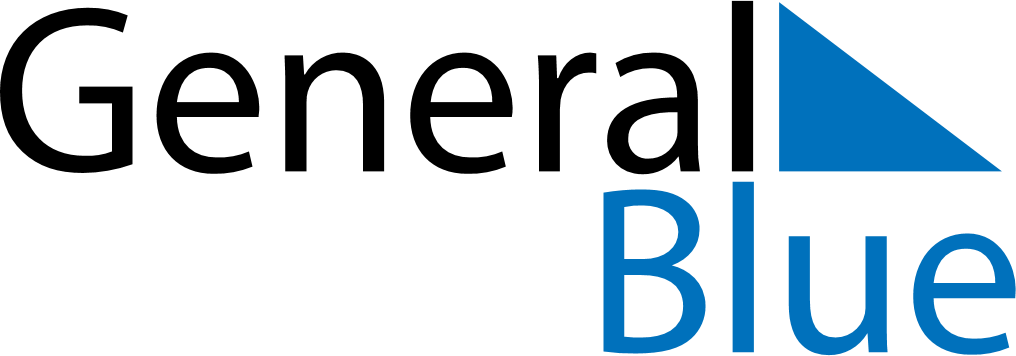 2021 - Q2Saint Barthelemy 2021 - Q2Saint Barthelemy 2021 - Q2Saint Barthelemy 2021 - Q2Saint Barthelemy 2021 - Q2Saint Barthelemy 2021 - Q2Saint Barthelemy AprilSUNMONTUEWEDTHUFRISATApril123April45678910April11121314151617April18192021222324April252627282930AprilMaySUNMONTUEWEDTHUFRISATMay1May2345678May9101112131415May16171819202122May23242526272829May3031JuneSUNMONTUEWEDTHUFRISATJune12345June6789101112June13141516171819June20212223242526June27282930JuneApr 2: Good FridayApr 4: Easter SundayApr 5: Easter MondayMay 1: Labour DayMay 8: Victory DayMay 13: Ascension DayMay 23: PentecostMay 24: Whit MondayMay 30: Mother’s Day